Privacy Notice for Parents/CarersUnder data protection law, individuals have a right to be informed about how the school uses any personal data that we hold about them. We comply with this right by providing ‘privacy notices’ (sometimes called ‘fair processing notices’) to individuals where we are processing their personal data.This privacy notice explains how we collect, store and use personal data about Pupils, Parents and Carers.We, Whitegate CofE Primary School are the ‘data controller’ for the purposes of data protection law.Our named school contact is Mrs M Shephard Our data protection officer is Mr Ben Cain (see ‘Contact us’ below). The personal data we holdPersonal data that we may collect, use, store and share (when appropriate) about pupils, parents and carers includes, but is not restricted to:Contact details, contact preferences, date of birth, identification documentsResults of internal assessments and externally set testsPupil and curricular recordsCharacteristics, such as ethnic background, eligibility for free school meals, or special educational needs, child protection informationExclusion informationDetails of any medical conditions, including physical and mental healthAttendance informationSafeguarding informationDetails of any support received, including care packages, plans and support providersPhotographsCCTV images captured in schoolEmergency Contact details for parents and carersWe may also hold data about pupils that we have received from other organisations, including other schools, local authorities and the Department for Education.We also hold parent/carer information such as: name, contact details (email, phone number), address.Why we use this dataWe collect this data in accordance to requirements set out in certain laws/regulations including but not limited to: the Education Act 2005; Safeguarding Vulnerable Groups Act 2006 and the Keeping Children Safe in Education guidance. We use this data to:Support pupil learningMonitor and report on pupil progressProvide appropriate pastoral careProtect pupil welfareAssess the quality of our servicesAdminister admissions waiting listsCarry out researchComply with the law regarding data sharingTo be able to contact you in the event of an emergencyOur legal basis for using this dataWe only collect and use pupils’ personal data when the law allows us to. Most commonly, we process it where:We need to comply with a legal obligationWe need it to perform an official task in the public interestLess commonly, we may also process pupils’ personal data in situations where:We have obtained consent to use it in a certain wayWe need to protect the individual’s vital interests (or someone else’s interests)Where we have obtained consent to use parent, carer or pupils’ personal data, this consent can be withdrawn at any time. We will make this clear when we ask for consent, and explain how consent can be withdrawn.Some of the reasons listed above for collecting and using pupils’ personal data overlap, and there may be several grounds which justify our use of this data.Collecting this informationWhile the majority of information we collect about pupils is mandatory, there is some information that can be provided voluntarily.We regularly request updated information from parents, via Data collection sheets, update requests in School newsletter.How we store this data We keep personal information about pupils while they are attending our school. We may also keep it beyond their attendance at our school if this is necessary in order to comply with our legal obligations. Our Data Retention Policy sets out how long we keep information about pupils, Parent and Carers. This is available on our School Website.Data sharingWhy we regularly share pupil information:We do not share information about our pupils with anyone without consent or unless the law and our policies allow us to do so.Youth support services – May not be relevant to all settingsOnce our pupils reach the age of 13, we also pass pupil information to our local authority and / or provider of youth support services as they have responsibilities in relation to the education or training of 13-19 year olds under section 507B of the Education Act 1996.  This enables them to provide services as follows:youth support servicescareers advisers The information shared is limited to the child’s name, address and date of birth. However where a parent or guardian provides their consent, other information relevant to the provision of youth support services will be shared. This right is transferred to the child / pupil once they reach the age 16.We will also share certain information about pupils aged 16+ with our local authority and / or provider of youth support services as they have responsibilities in relation to the education or training of 13-19 year olds under section 507B of the Education Act 1996. This enables them to provide services as follows:post-16 education and training providersyouth support servicescareers advisers For more information about services for young people, please visit our local authority website.Department for Education The Department for Education (DfE) collects personal data from educational settings and local authorities via various statutory data collections. We are required to share information about our pupils with the Department for Education (DfE) either directly or via our local authority for the purpose of those data collections, under: section 3 of The Education (Information About Individual Pupils) (England) Regulations 2013. All data is transferred securely and held by DfE under a combination of software and hardware controls, which meet the current government security policy framework.In some circumstances, the school may also share data with:Educators and examining bodiesOur regulator (Ofsted)Suppliers and service providers – to enable them to provide the service we have contracted them forFinancial organisationsSurvey and research organisationsHealth authorities (NHS)Health and social welfare organisationsProfessional advisers and consultantsCharities and voluntary organisationsPolice forces, courts, tribunalsProfessional bodiesWe may also share data with other professionals/contractors if a pupil has signed up to a club or event (e.g. a musical instrument tutor).Transferring data internationallyWhere we transfer personal data to a country or territory outside of the United Kingdom, we will do so in accordance with data protection law.Parents, carers  and pupils’ rights regarding personal dataIndividuals have a right to make a ‘subject access request’ to gain access to personal information that the school holds about them.Parents/carers can make a request with respect to their child’s data where the child is not considered mature enough to understand their rights over their own data (usually under the age of 12), or where the child has provided consent.Parents also have the right to make a subject access request with respect to any personal data the school holds about them.If you make a subject access request, and if we do hold information about you or your child, we will:Give you a description of itTell you why we are holding and processing it, and how long we will keep it forExplain where we got it from, if not from you or your childTell you who it has been, or will be, shared withLet you know whether any automated decision-making is being applied to the data, and any consequences of thisGive you a copy of the information in an intelligible formIndividuals also have the right for their personal information to be transmitted electronically to another organisation in certain circumstances.If you would like to make a request please contact our named school contact or data protection officer.Parents/carers also have a legal right to access to their child’s educational record. To request access, please contact our school reception on admin@whitegate.cheshire.sch.uk or phoning 01606 212203.Other rightsUnder data protection law, individuals have certain rights regarding how their personal data is used and kept safe, including the right to:Object to the use of personal data if it would cause, or is causing, damage or distressPrevent it being used to send direct marketingObject to decisions being taken by automated means (by a computer or machine, rather than by a person)In certain circumstances, have inaccurate personal data corrected, deleted or destroyed, or restrict processingClaim compensation for damages caused by a breach of the data protection regulations To exercise any of these rights, please contact our named school contact or data protection officer.Data Retention/DestructionThe data will not be held for longer than is necessary and will be disposed of safely when it is no longer required.ComplaintsWe take any complaints about our collection and use of personal information very seriously.If you think that our collection or use of personal information is unfair, misleading or inappropriate, or have any other concern about our data processing, please raise this with us in the first instance.To make a complaint, please contact our named school contact – Mrs M ShephardAlternatively, you can make a complaint to the Information Commissioner’s Office:Report a concern online at https://ico.org.uk/concerns/Call 0303 123 1113Or write to: Information Commissioner’s Office, Wycliffe House, Water Lane, Wilmslow, Cheshire, SK9 5AFContact usIf you have any questions, concerns or would like more information about anything mentioned in this privacy notice, please contact our Data Protection Officer:Data Protection Officer: Ben Cain contact number: 01924 907319 email: dpo@feps.co.uk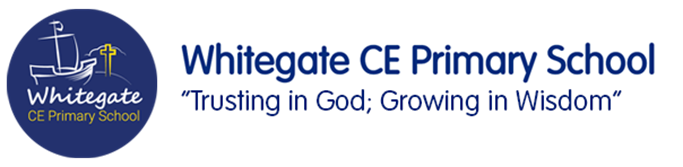 Policy and Procedure: Privacy Notice Parents/CarersAuthor: Michelle ShephardDate:     29th November 2023Checked by: Caroline MackenzieDate of Governor approval: 5th December 2023Review date: 